NEXT MEETING:Friday, December 20, 20199:00am to 12:00pmYork County Emergency Management Agency, 149 Jordan Springs Rd, Alfred**Reminder: There is NO Coalition Meeting in Novemeber**Healthcare Coalition of Southern Maine Meeting Agenda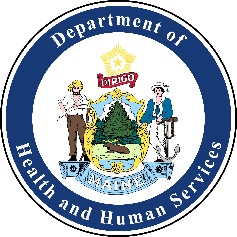 Friday October 25th, 2019 9:00am-12:00pm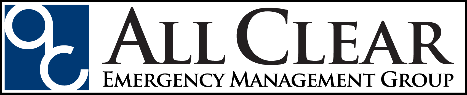 Healthcare Coalition of Southern Maine Meeting AgendaFriday October 25th, 2019 9:00am-12:00pmHealthcare Coalition of Southern Maine Meeting AgendaFriday October 25th, 2019 9:00am-12:00pmHealthcare Coalition of Southern Maine Meeting AgendaFriday October 25th, 2019 9:00am-12:00pmHealthcare Coalition of Southern Maine Meeting AgendaFriday October 25th, 2019 9:00am-12:00pmLocationYork County Emergency Management Agency149 Jordan Springs RdAlfredLocationYork County Emergency Management Agency149 Jordan Springs RdAlfredAttend Virtuallyhttps://zoom.us/j/306928295Phone: +1 646 558 8656Meeting ID: 306 928 295Attend Virtuallyhttps://zoom.us/j/306928295Phone: +1 646 558 8656Meeting ID: 306 928 295Attend Virtuallyhttps://zoom.us/j/306928295Phone: +1 646 558 8656Meeting ID: 306 928 295Time:Activity:Action:Attachment: (Yes/No)Person Responsible:09:00amWelcomeIntroductionsNoAllyssa Caron09:00am-09:15amRound Table: Lessons learned from recent exercises or incidentsSurvey lessons learnedUpcoming trainings or exercisesDiscussionNoAll09:15am-09:45am Coalition Governance UpdatePresentationYesAllyssa Caron09:45am-10:00amPPE Subcommittee PresentationNoPatrick Furey10:00am-10:20amInitial Resource Gap Assessment & All-Access Functional Needs Committee PresentationNoAllyssa Caron10:20am-11:35amHomeland Security Exercise and Evaluation Program (HSEEP) Light WorkshopWorkshopNoGinny Schwartzer11:35am-11:45amBreakBreakNo11:45am-12:00pmOctober Storm AARDiscussionNoAllyssa Caron12:00pmMeeting Evaluation and AdjournAdjournNoAllyssa Caron